ДТП с пострадавшим22.06.2021 года в 16 час 49 минут на пульт связи пожарно-спасательной части №109 пожарно-спасательного отряда № 40 (ПСЧ №109 ПСО №40) государственного казенного учреждения Самарской области «Центр по делам гражданской обороны, пожарной безопасности и чрезвычайным ситуациям» (м.р. Сергиевский) по системе 112 поступило сообщение о том, что по автодороге Трасса М5 –Кинель-Черкассы-Захаркино 2 км. произошло дорожно-транспортное происшествие. На место вызова был направлен дежурный караул ПСЧ №109 в количестве двух человек личного состава. Также к месту происшествия были вызваны бригада медицинской скорой помощи и экипаж ГИБДД района. По прибытии на место вызова пожарные-спасатели установили, произошло опрокидывание автомобиля Рено Логан г/н Х(225)УВ  163 рег. В автомобиле находился один человек-водитель. В результате ДТП водитель автомобиля пострадал и был госпитализирован в Сергиевскую ЦРБ. Пожарные спасатели произвели АСР (а именно)отключение АКБ, стабилизация ТС .Уважаемые участники дорожного движения! Государственное казенное учреждение Самарской области «Центр по делам гражданской обороны, пожарной безопасности и чрезвычайным ситуациям» напоминает вам о необходимости соблюдать установленные правила дорожного движения. Не забывайте о том, что от вас зависят здоровье и жизни других людей. Если вы стали свидетелем или участником ДТП, обращайтесь по телефонам спасения «112» или «101».Инструктор противопожарной профилактики ПСО № 40                            Екатерина Амшонкова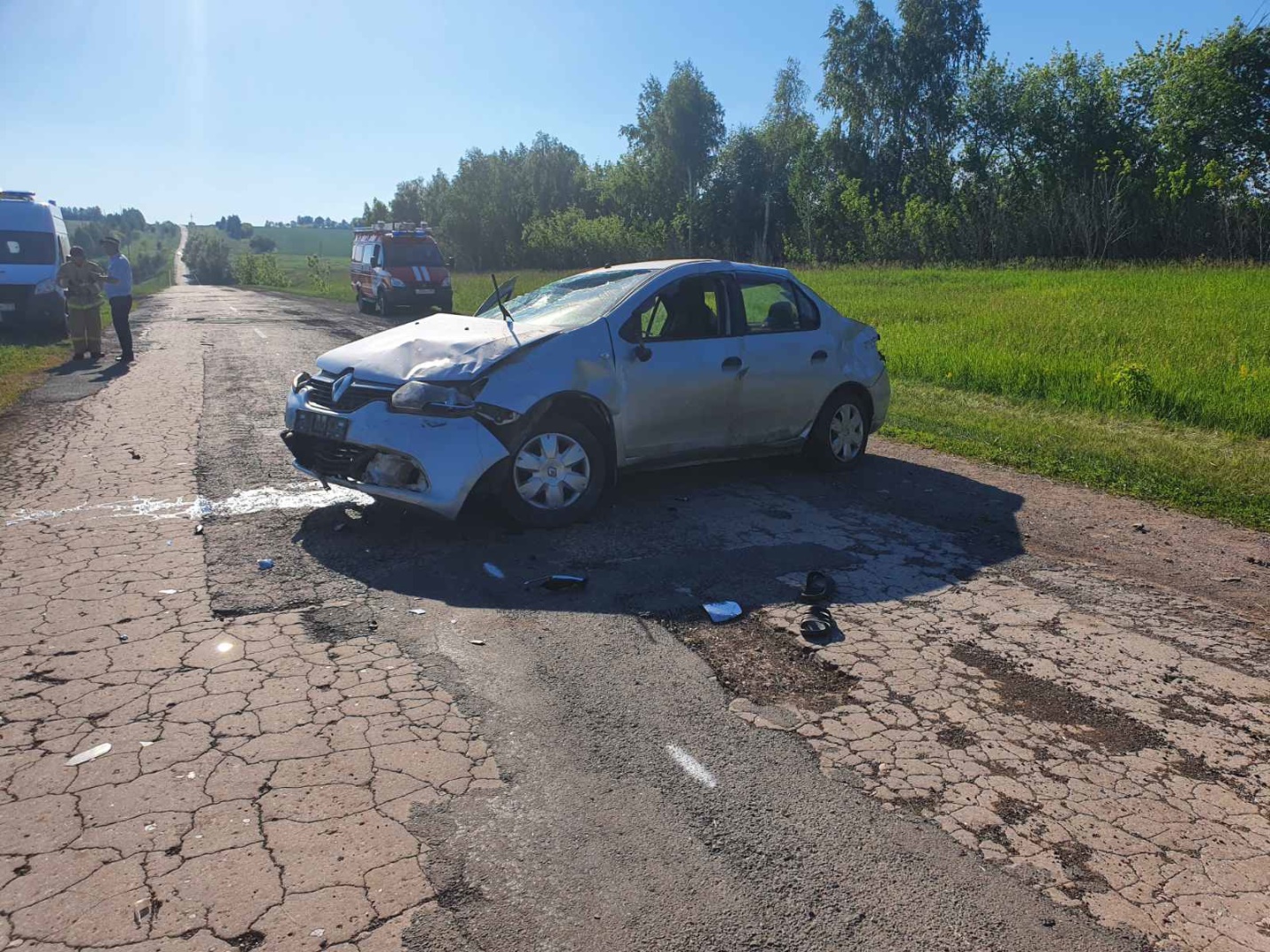 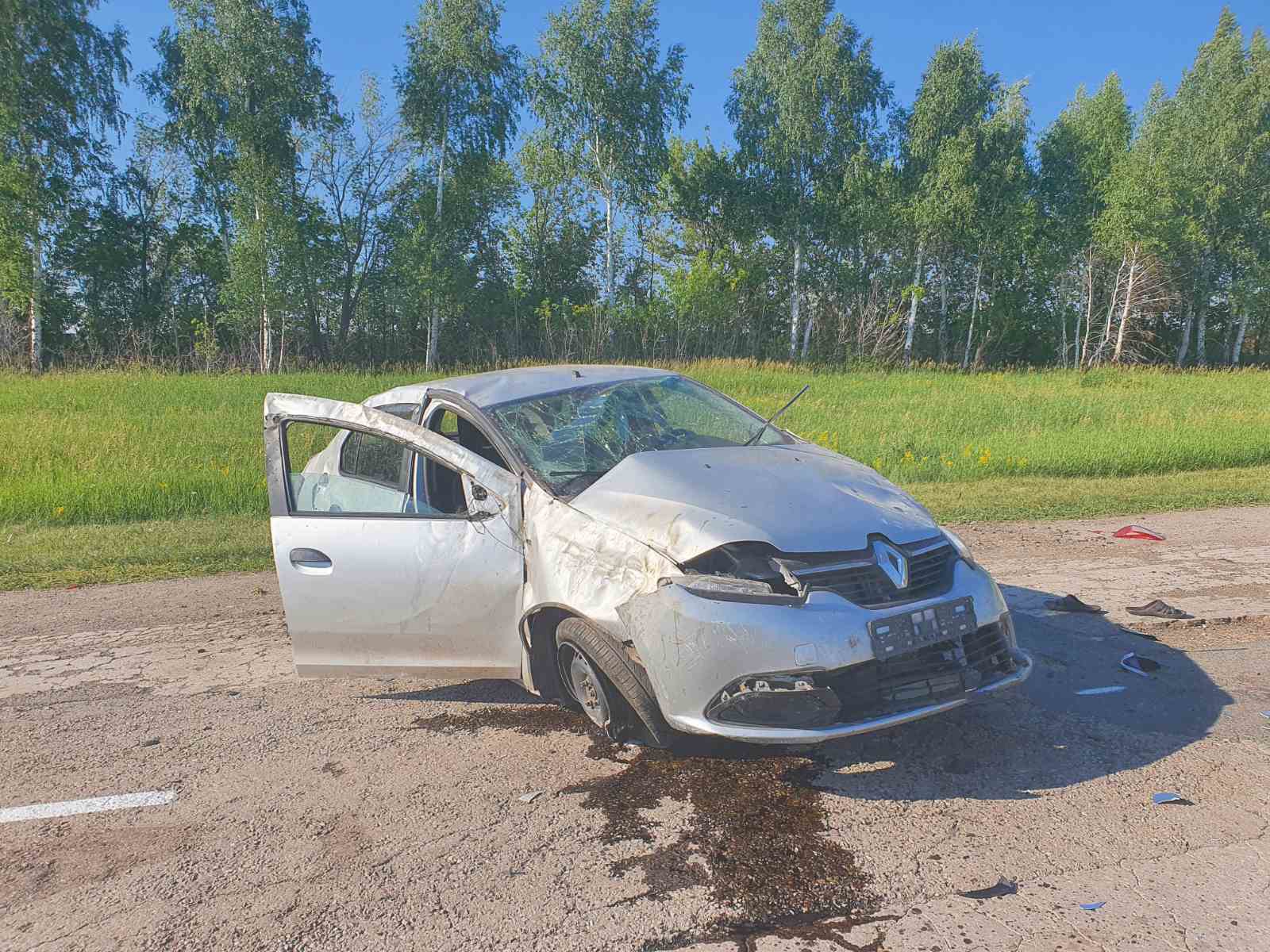 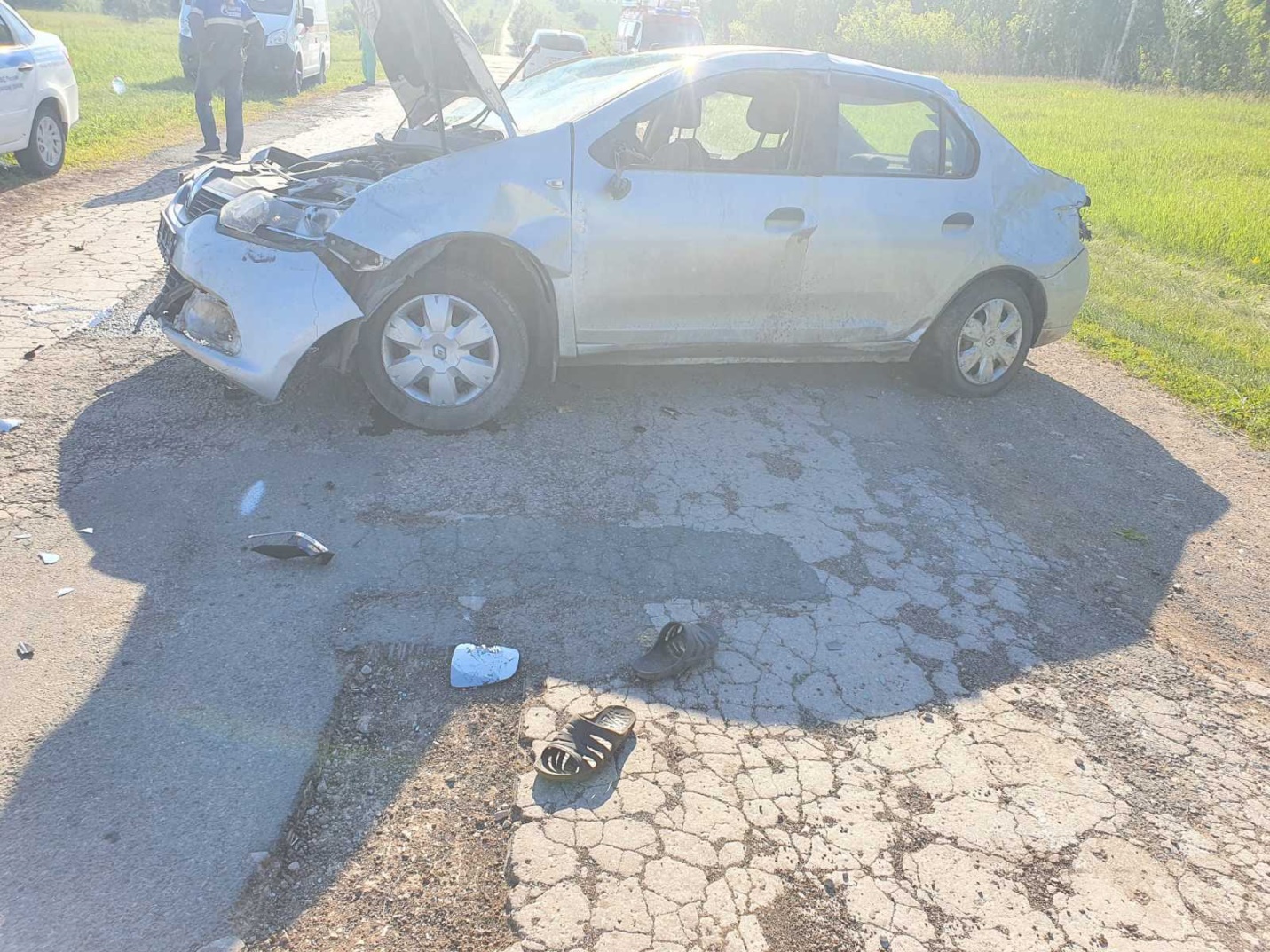 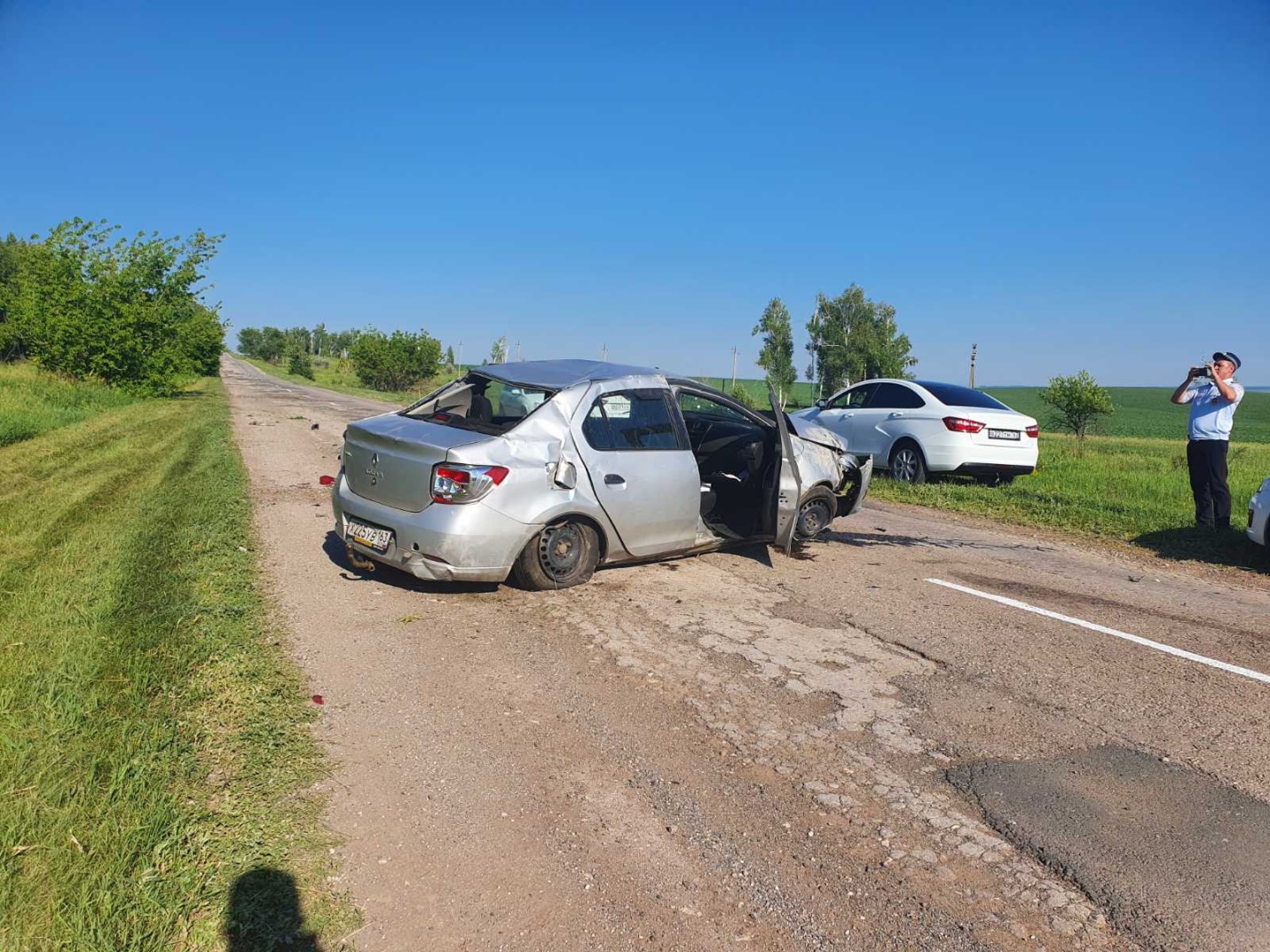 